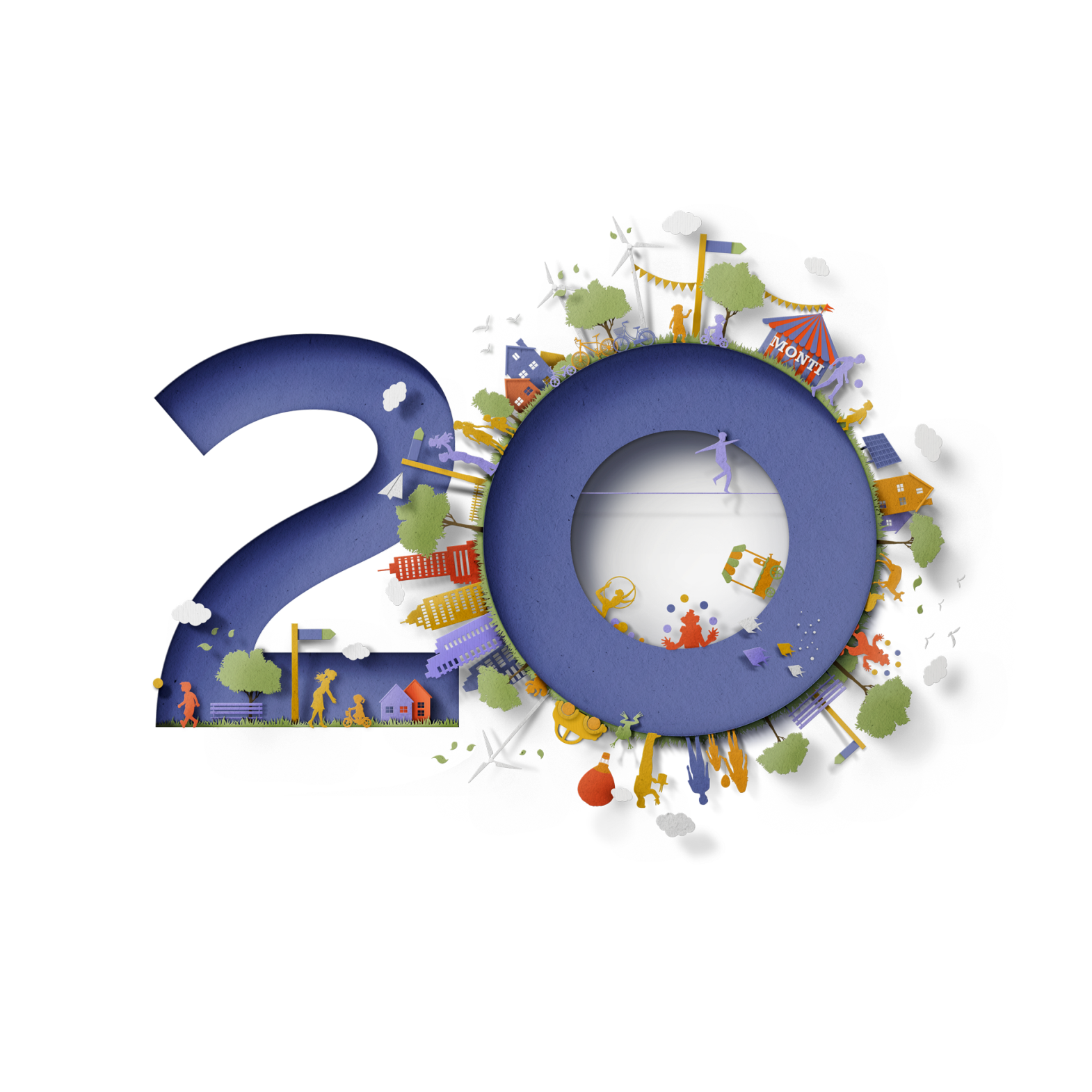 Textbaustein naturemade allgemein
Anschläge: 73620 Jahre erfolgreich für Natur und UmweltDas Energie-Gütesiegel naturemade feiert JubiläumSeit mehr als 20 Jahren stehen Produkte mit dem naturemade-Gütesiegel für eine erneuerbare und ökologische Zukunft. Jeder sechste Schweizer Haushalt bezieht bereits Strom mit dem naturemade-Gütesiegel und engagiert sich aktiv für die Förderung der Stromproduktion aus Wind, Sonne und Biomasse. Dank der vielen naturemade Kundinnen und Kunden konnten schweizweit mehr als 50 Millionen Franken in neue Lebensräume in und an Gewässern investiert werden – das bedeutet mehr Fische, mehr Frösche, mehr Libellen und viele andere Lebewesen mehr. Auch zum Klimaschutz leistet naturemade einen wichtigen Beitrag, allen voran durch naturemade star Biogas. Textbaustein mit Bezug auf EnergieversorgerAnschläge: 841Auch in den nächsten 20 Jahren wollen wir als Ihr Energieversorger (Name des Versorgers) zusammen mit dem naturemade-Gütesiegel wegweisend die Energiezukunft in unserer Region prägen. Wir möchten Ihnen mit naturemade-Produkten und naturemade-Initiativen die Möglichkeit geben, sich weiter verstärkt zu engagieren. Als Ihr kompetenter Energieversorger möchten wir uns an dieser Stelle herzlichst für Ihr grosses Engagement bedanken. Dank Ihrer grossartigen Unterstützung sind wir in der Lage, unsere Region Stück für Stück zu verschönern. Somit steht einer zukünftig nachhaltigeren Energielandschaft nichts mehr im Wege. Die Natur und das Klima sagen ‘Vielen Dank’.Falls Sie noch kein naturemade-Produkt von uns beziehen, sich aber auch für die Region engagieren möchten, dann empfehlen wir Ihnen, sich direkt mit uns in Verbindung zu setzen.Herr Max Mustermann
Max.Mustermann@energieversorger.ch freut sich auf Ihre Anfrage.Textbaustein Hintergrundinformationen naturemadeAnschläge: 2‘545naturemade Fonds fördern die Artenvielfalt in und an Gewässern100 Millionen Franken sind seit Bestehen des Gütesiegels naturemade für die ökologische Aufwertung und Neuschaffung von Lebensräumen an Gewässern und auf dem Land zusammengekommen. Die Hälfte davon wurde bereits in Renaturierungsprojekte investiert, für die andere Hälfte sind Projekte in Planung. Möglich machen das Kundinnen und Kunden, die naturemade star zertifizierte Wasserkraft beziehen und dafür einen Rappen pro Kilowattstunde in Fonds einspeisen. Davon profitieren alle - die Lebewesen in und am Wasser, die Artenvielfalt und wir von der Schönheit der Natur und neuen Erholungsräumen.naturemade sorgt für den Bau neuer umweltfreundlicher KraftwerkeDas Gütesiegel naturemade basic steht für erneuerbare Energie, das Gütesiegel naturemade star für erneuerbare und besonders umweltfreundlich produzierte Energie. Aber auch mit dem Bezug von naturemade basic Strom unterstützen die KundInnen den Bau neuer umweltfreundlicher naturemade star-Kraftwerke. Denn das so genannte naturemade Fördermodell verlangt, dass bei allen naturemade basic Stromprodukten mindestens 6% aus naturemade star zertifizierten Anlagen stammen, das heisst aus Solar-, Wind- oder Biomasseanlagen und aus ökologischer Wasserkraft. Es sorgen also alle naturemade KundInnen dafür, dass mehr solche Anlagen gebaut werden. naturemade Marktanteil12% des gesamten Stromverbrauchs in der Schweiz werden bereits mit naturemade zertifizierten Produkten gedeckt. Oder anders ausgedrückt: Jeder sechste Haushalt bzw. eines von 20 Unternehmen bezieht bereits naturemade Strom. Beim Biogas hingegen ist man noch nicht ganz so weit: Nur 1.6 % des Schweizer Erdgasverbrauches werden derzeit mit Biogas gedeckt. Davon tragen wiederum nur 6% das Gütesiegel naturemade star. naturemade wird künftig einfacher und noch wirkungsvollerDas Ziel von naturemade sind 100% erneuerbare und ökologische Energie in der Schweiz bis 2050. Um das zu erreichen, wird das Gütesiegel derzeit weiterentwickelt: Der Trägerverein arbeitet daran, die Orientierung für alle NutzerInnen des Labels zu verbessern und die Wirkung zu steigern. Die Anforderungen an die Zertifizierung sollen einfacher, aber wirkungsvoller werden. Leistungen zugunsten von Artenvielfalt und Natur über die naturemade Fonds, wie sie heute schon durch KundInnen von naturemade star zertifizierter Wasserkraft ermöglicht werden (s. oben), sollen auf weitere Kraftwerkstypen ausgedehnt werden. Weitere Informationen zu naturemade: https://www.naturemade.ch/de/faq.htmlTextbaustein Informationsblock VUE / naturemade GütesiegelAnschläge: 1‘341Der Verein für umweltgerechte Energie VUEDer Verein für umweltgerechte Energie VUE wurde 1999 gegründet und ist Träger der Gütesiegel-Familie naturemade! für Strom, Wärme, Biogas, Wertstoffe sowie Effizienzzertifikate. Der VUE setzt sich seit 1999 für die Förderung der ökologischen Energieproduktion in Wind-, Sonne- und Biomassekraftwerken ein und insbesondere für die Ökologisierung der Wasserkraft.Im Vorstand des Vereins sind Umwelt- und Konsumentenorganisationen (WWF, Pro Natura, Konsumentenforum), Verbände erneuerbarer Energien (Biomasse Suisse, Swissolar, Suisse Eole, Wasserwirtschaftsverband), Grosskonsumenten von Strom sowie Energielieferanten, -händler und -produzenten vertreten. Der Verein zählt derzeit 160 Mitglieder.steht für Energie aus 100% erneuerbaren Energiequellen und fördert die Stromproduktion aus Sonne, Wind, Biomasse und naturfreundlichen Wasserkraftwerken.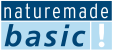 steht für Energie aus 100% erneuerbaren Energiequellen und bürgt zusätzlich für die Einhaltung strenger ökologischer Auflagen („Öko-Energie“). 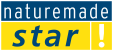 steht für Energieeinsparungen, welche bei Unternehmen durch das Übererfüllen von Zielvereinbarungen entstehen und als Effizienzzertifikate handelbar werden.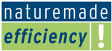 steht für Energie und Wertstoffe aus besonders effizienten und ökologischen Verwertungs- und Recyclingprozessen. 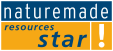 Weitere Informationen: www.naturemade.ch